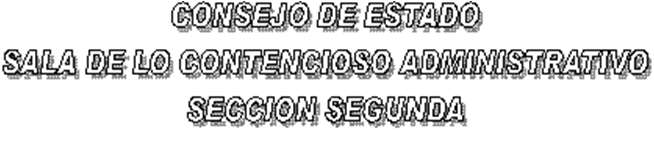 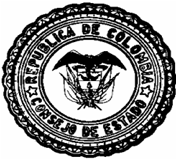 EN SESIÓN CONVOCADA PARA EL DÍA VEINTISÉIS (26) DE ABRIL DE DOS  MIL  DOCE (2012) A LAS TRES DE LA TARDE (03:00 P. M.), LAS SUBSECCIÓNES “A” Y “B” DE LA SECCIÓN SEGUNDA DEL CONSEJO DE ESTADO, SOMETERÁ A DISCUSIÓN LOS SIGUIENTES PROYECTOS CONSTITUCIONALES:SUBSECCIÓN  "A"DR. ALFONSO VARGAS RINCÓNFALLOSAC- 12 - 00603		ACCIÓN DE TUTELA  		 ÁLVARO SÁENZ GONZÁLEZ		         (F. DE V. MAY.-10-12)SUBSECCIÓN  "B" DR. GERARDO ARENAS MONSALVEFALLOSAC- 11 - 02409		ACCIÓN DE TUTELA  		 NELLY PULIDO DE CORTÉS	 (F. DE V. ABR.-26-12)AC- 12 - 00135		ACCIÓN DE TUTELA  		CORPORACIÓN DE ABASTOS DE BOGOTÁ S.A. 		         (F. DE V. ABR.-26-12)EL PRESENTE AVISO SE FIJA HOY, VEINTISÉIS (26) DE ABRIL DE DOS  MIL  DOCE (2012),	                               EL PRESIDENTE,			GERARDO ARENAS MONSALVE	EL SECRETARIO,			WILLIAM MORENO MORENO